    桃園市進出口商業同業公會 函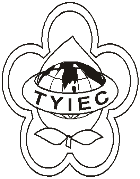          Taoyuan Importers & Exporters Chamber of Commerce桃園市桃園區春日路1235之2號3F           TEL:886-3-316-4346   886-3-325-3781   FAX:886-3-355-9651ie325@ms19.hinet.net     www.taoyuanproduct.org受 文 者：各相關會員發文日期：中華民國108年12月4日發文字號：桃貿豐字第19211號附    件：主旨：檢送動力堆高機自動檢查記錄表（內燃機配衡型專用、電動      配衡型專用及電動專用伸縮型專用等）範例表單，如有修正      意見，請依附表格式提供意見，並於108年12月13日前備      文寄送該署彙辦，請查照。說明：     ㄧ、依據勞動部職業安全衛生署勞職安4字第1081052504號函辦理。     二、查機械設備器具安全標準第五章業明定配衡型、側舉型、         伸臂式、跨提型及窄道式等５種荷重10公噸（含）以下之         動力堆高機類型應符合之安全標準，另依職業安全衛生管         理辦法第17條及第50條規定，雇主對於動力堆高機應每         年及每月定期檢查一次，每日並於作業前實施檢點，檢查         項目包括制動裝置、離合器及方向裝置⋯等，為協助事業         單位（雇主）依前開辦法對動力堆高機實施自動檢查，該         署爰草擬國內動力堆高機較多使用類型之旨揭範例表單3         種，以供參考。      二、為利於彙辦，請將上述修正意見表電子檔另以電子郵件          寄送至該署承辦人（電子信箱:cw0221@osha,gov.tw），逾期未               送者，視同無意見。                    理事長  簡 文 豐